First Name of Application CV No 1646634Whatsapp Mobile: +971504753686 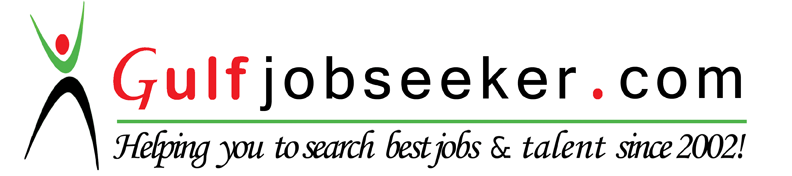 To get contact details of this candidate Purchase our CV Database Access on this link.http://www.gulfjobseeker.com/employer/services/buycvdatabase.phpTo whom it may concern, My name is Geenny B. Silang. I have more than 5 years of working experience in hospitality for various industries. I believe that I could provide a valuable service for your company and that my abilities would suit the role you need filled perfectly. Over the course of my career, I have proven myself as a great asset and support for the companies I have worked for. I have a natural ability to convey trustworthiness and also possess strong persuasive abilities.  My skill base and knowledge makes me a particularly strong candidate for this job role. It would be a great honor for me to have the opportunity of interview with your company and explain my capabilities in more detail.  Should you find interest in my application, please feel free to contact me on my details attached.  CAREER OBJECTIVE: To obtain a position suited with my qualifications. Seeking a responsible job with an opportunity for professional challenges, career growth and to be able to impart my knowledge I gained from university & different industries I have worked before.  PROFESSIONAL EXPERIENCES:  	Job Title: 	 	 	Receptionist / Accountant / Secretary Length of Work 	 	November, 2015 – present Place  	 	 		Business Bay, Dubai, UAE Receptionist/Secretary Job Descriptions: Answer telephone and give information to callers, take messages, or transfer calls to appropriate individual Greet visitors and callers, handle their inquiries, and direct them to the appropriate persons according to their needs Sending and receiving packages and important documents to the staff.Maintaining an organized filing system and ensuring all documents are complete. Order Office Supplies, preparing quotations,  making LPO and offer letter Organized meeting between the supplier and the manager of the company especially when needed. Accountant Job Descriptions - 	Releasing/receiving of cheques. Filing invoices Handling petty cash  	Job Title: 	 	 	Secretary / Sales Assistant 	 	 	 	 Length of Work: 	 	September, 2011 – 2014 Place:  	 	 		Rome, Italy Secretary Job descriptions: Answer telephone and give information to callers, take messages, or transfer calls to appropriate individual Complete forms in accordance with company procedures Greet visitors and callers, handle their inquiries, and direct them to the appropriate persons according to their needs Sales Assistant Job descriptions: 	 	 Greet customers who enter the shop Stocking shelves with merchandise Answering queries from customers Reporting discrepancies and problems to the supervisor Giving advice and guidance on product selection to customers Keeping the store tidy and clean, this includes hovering and mopping - Responsible dealing with customer complaints  		 	Job Title: 	 	 	Housekeeping Attendant Length of Work: 	 	March - September 2011 Place:  	 	 		Ciceroni Hotel, Rome, Italy Job descriptions: 	 	 Promotes a positive image of the property to guests Address guest requests and problems Enters and prepares the room for cleaning Authorize to enter in guestrooms for cleaning and providing turndown services as per requirement Responsible for following the standard operating procedures. Responsible for achieving and exceeding the guest satisfaction score Job descriptions: Greet customers who enter the shop Assisting shoppers to find the goods and products they are looking for Stocking shelves with merchandise Answering queries from customers Reporting discrepancies and problems to the supervisor Giving advice and guidance on product selection to customers Keeping the store tidy and clean, this includes hovering and mopping Responsible dealing with customer complaints  	Job descriptions: Answers incoming calls & places outgoing calls Receives guests messages To be fully aware of and adhere of health and safety, fire and bomb threat procedures Keep records of calls placed and received by all departments  Following telephone etiquette ____________________________________________________________________________________ON THE JOB TRAININGS: Renaissance Aviation Services Corp.  4th Floor IPT Building, NAIA Terminal 1, Pasay City Contact Number: 0922- 7675258 June – July 2008 Northwest Airlines, Arrival Area  4th Floor IPT Building, NAIA Terminal 1, Pasay City Contact Number: 897-6441 November - December 2007 ______________________________________________________________________________ EDUCATION: 	 Bachelor of Science in Tourism June, 2004 – March, 2008 La Consolacion College, Manila, Philippines  	 ______________________________________________________________________________ SPECIAL SKILLS & ABILITIES: Knowledgeable in an airline operation like basic travel document, computing travel time, several country codes With Sales background Computer literate Can speak English, Tagalog and Italian Flexible, can work under pressure and multi-tasking _____________________________________________________________________________ PERSONAL INFORMATION:  Job title: 	 Sales Assistant  	 	 	 Length of Work: April 2010 – February 2011 Place:  	 Souvenir Shop, Vatican City, Rome, Italy  Job Title: 	 Telephone Operator  	 	 Length of Work: November, 2008 – May 2009 Place:  	 Shangri-la Restaurant, Manila, Philippines Age: 	 28 years old Sex: 	 Female Civil Status: Single Nationality: Filipino Religion: Roman Catholic Height:  5'2” Weight: 48 kilos 